Curriculum Vitae 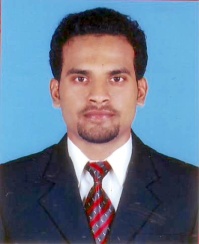                                                         NABEELE-mail: nabeel.383496@2freemail.comOVERVIEWExpertise in managing all phases of sales development cycles, from prospecting, detailed presentations & negotiation to closing & following up activities.Excellent interpersonal, communication and relationship-building skills. Listen attentively, communicate persuasively and follow through diligentlySuperior interpersonal skills, capable of resolving multiple & complex sales, logistics, inventory management, operational issues & thus motivating within the team to peak performance.	KEY SKILLS: 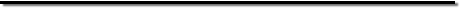 Excellent customer service skills. Logistics solution and quick problem solver. Good Attention to Detail.Team player & Optimistic. CAREER SUMMARY: Warehouse In charge- NTDE Dubai (2014June – Till date) (Handling Global FMCG brands such as Cadburys, power house, Vitaene C , Haggen Dazzas , Cigars – wide variety of products ) Maintains Inventory and supplies by receiving, storing, and delivering items; securing warehouse; supervising staffs.Services			: Ware housing & DistributionReporting to	: ASSISTANT LOGISTICS MANAGER Job ProfileMonitoring all warehouse activities, handling inventory, receiving, storage, retrieval, near expiry, destruction, proper documentation, coordination.Accomplishing warehouse and organisation mission by completing related results as neededMaintains inventory by conducting monthly physical counts, reconciling variances, inputting data.Verify goods when new consignment is received, through MRF (Material Received Form), check its expiry, shelf life & condition. If any shortage or excess inform to concern authorities.Control inventory as per company policiesControl dead stock, near expiry stock by continuous monitoring & inform division on the usage of such material.Daily perpetual inventory for inventory material.Handling customer complaints and resolving.Overseeing system level operations in different store.Monitoring FEFO method strictly & shuffling all stock continuously.Proper housekeeping of entire warehouse premises.Proper stacking of material as per FEFO.Distribute assign all jobs to all colleagues/staffs, subordinates& handle them as per their calibre.Coordinate with sales office, accounts & EDP.Maintain HAACP & Hygiene according to standard procedure.Coordinate with customer & arrange delivery on time.Maintaining customer satisfaction always.Maintaining WMS (Warehouse Management System) & Physical stocks.Coordinating with outsourcing companies for transferring goods from different location.Maintains storage area by organising floor space; adhering to storage design principles; recommending improvements.Keeps equipment operating by enforcing operating instructions; troubleshooting break downs; requiring preventive maintenance; calling for repairs.Arranging Transport to move goods from out station warehouses to mainland.Arranging transport for transfer taxable goods from free zone location to main land.SPECIAL TRAINING ATTENNDEDFood Hygiene Training : Conducted by National Trading & Developing Est.:Fire & Safety Training   : Conducted by First Security Group.PIC Certified by Dubai Govt. CUSTOMER SERIVCE EXECUTIVE: APRIL ’05’2013 to FEB ’14 - DCFC Logistics Pvt Ltd, Chennai 2013- 2014Job profile:- Handling Shipments for Different type of Clients.Documentation for Sea , Air & Land shipmentsPreparing Airway bill, Bill of Lading, etc.Online updating of the details in the software.Liaising with the Bank, Liners and other shipping agents.Customs clearance and HS code updating.Generating Sales Invoices for the shipments.Assisting Customs clearance process, inspection etc. Education QualificationsBachelor Degree in Business Administration (BBA) 2012Diploma in Transportation & Logistics (Cochin- 2013)Undergoing MBA (MASTER OF BUSINESS ADMINISTRATION)In Logistics and Supply Chain ManagementDiploma in Microsoft Excel (Kannur-2013)COMPUTER PROFFICIANCYMicrosoft Office Applications (Ms Word, Ms Excel, Ms Power point & Outlook Express) Worked in the AFSYS software system for data entry and invoicing.  WMS (Warehouse Management System) & View term.PERSONAL VITAENationality				      :		IndianDate of Birth				 :		30th July 1991Languages Known		 :		English          (Speak, read & write)                                                            Hindi  	       (Speak, read & write)                                                            Malayalam   (Speak, read & write)                                                            Tamil             (Speak)                                                            Arabic            (Read)Driving License			 :		U.A.E ValidHeight                            	 :       5.9’Hobbies 						: Fitness freak & Swimming. Presently a resident of DUBAIDeclaration:I hereby declare that the above given information are correct and true to the best of my knowledge and hope a challenging career in your company.	Reference can be provided upon request. 